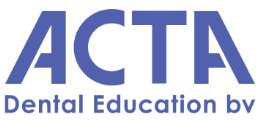 Behandelplanning en specifieke tandheelkundige problemen bij mensen met een lichamelijke en/of verstandelijke beperking – deel I-IIDatum: 	donderdag 15 november 2018Docent: 	Dyonne BroersLocatie: 	ACTA-gebouw – OZ-01Deel 108.30 – 09.00 uur 	Registratie en ontvangst09.00 – 10.30 uur 	Casuïstiek10.30 – 11.00 uur 	Pauze11.00 – 12.30 uur 	Vervolg casuïstiek12.00 – 12.30 uur	Samenvatting en conclusies12.30 – 13.30 uur 	lunchDeel 1113.30 – 15.00 uur	Casuïstiek15.00 – 15.30 uur	Pauze15.30 – 16.30 uur	Casuïstiek16.30 – 17.00 uur	Samenvatting en conclusies17.00 uur		Einde cursusOnderwerpen ochtend:Syndromen, epilepsie, sedatie/algehele anesthesieOnderwerpen middag:Downsyndroom, gedragsproblemen, klinische genetica